TeilnahmeberechtigtIst jeder  Sextner Bürger ab dem  10. LebensjahrJedes Mitglied eines Sextner VereinesAlle Mitglieder des Sportschützenvereines SextenAlle Mitarbeiter eines Betriebes in SextenTrainingsmöglichkeiten fürs Dorfschoissn mit Walter vereinbarenSchiesstage und Zeiten 05., 06., 08., 10., 12., 13., 15., 17., 19.,u. 20.November 2016Am Dienstag u. Donnerstag            von 19,00 bis 23,00 UhrAm Samstag				    von 15,00 bis 23,00 UhrAm Sonntag				    von 15,00 bis 20,00 UhrAm Sonntag 20.11.2016 endet das Schießen um 18,00 UhrUm 20,00 PreisverteilungAnmeldung: im Schießstand Tel. 328/7437591                         bei Walter	         Tel. 328/8744269N. B. : Regeln zum Dorfschießen 2016:Geschossen wird mit Standgewehr und die Auflagen werden  vom Veranstalter gestellt.In der Sportschützenklasse ist eigenesLuftdruckgewehr,  Schießjacke und Handschuh erlaubt.Ergebnisse unter  www.sportschuetzen-sexten.itDer Sportschützenverein hofft  auf eine rege Beteiligung und wünscht Gut Schuss.Schützen HeilLadschreiben    zum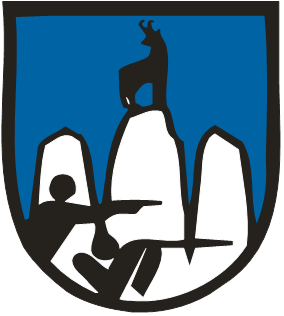 Dorfschoissn    mit Luftgewehr und Pistole  vom 05. bis 20. November 2016      am Schießstand in Sexten/Moos   WETTBEWERBE 